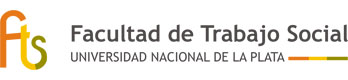 Me dirijo a Ud. Para solicitar la inscripción para integrar el claustro de Graduados de   la Facultad de Trabajo Social de la UNLP.Apellido y Nombre:…………………………………………………………………………………………………………………….D.N.I: …………………………………………………………………………………………………………….………………………….. Domicilio:…………………………………………………………………………….. Teléfono: ……………………………………Correo electrónico:…………………………………………………………………………………………………………………….Lugar y fecha de nacimiento:………………………………………………………………………………………………………Título expedido por UNLP en fecha /en trámite…………………………………………………………………………La Plata,……..de  2021._______________________________						  		 Firma 